Организация проведения технического осмотра транспортных средств 

          Постановлением Правительства Российской Федерации от 27 февраля 2021 г. № 275 «О внесении изменений в постановление Правительства Российской Федерации от 3 апреля 2020 г. № 440» продлены на 6 месяцев (но не менее чем до 1 октября 2021 г.) диагностические карты, срок действия которых заканчивается с 1 февраля по 30 сентября 2021 г. Вместе с тем, это не означает отмену технического осмотра. С 1 марта 2021 г. вступили в силу изменения в Федеральный закон от 1 июля 2011 г. № 170-ФЗ «О техническом осмотре транспортных средств и о внесении изменений в отдельные законодательные акты Российской Федерации», ужесточающие требования к проведению технического осмотра транспортных средств. С 1 марта текущего года при проведении технического осмотра осуществляется фотофиксация транспортных средств всех типов при въезде и выезде с пункта технического осмотра, данные фотографии выполняются с привязкой к координатам пункта, также все диагностические карты подписываются усиленной электронной квалифицированной подписью эксперта. Кроме того, технический осмотр автобусов проводится в обязательном порядке с участием сотрудников Госавтоинспекции, которые в случае выполнения всех процедур и вынесении заключения об исправности транспортного средства заверяют диагностическую карту электронной подписью.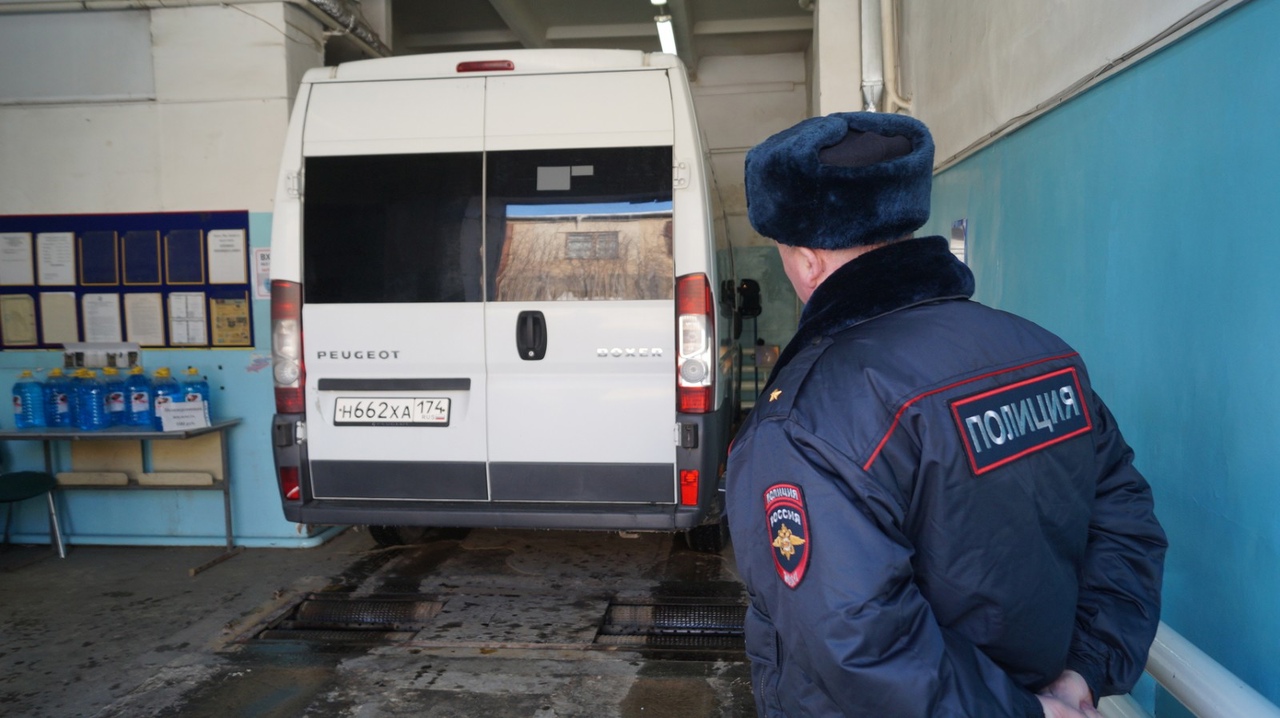 